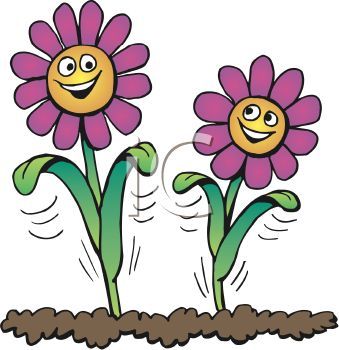 Dates to Remember:  Grade 5 – District Benchmark Assessment June 4-15SunMonTueWedThuFriSat 12   Presentation for students only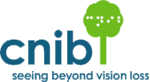 3NO SCHOOL NBTA AGM4NO SCHOOL NBTA Council Day5Helping Hanger Event8am – 4pmKSE Gym67891011     Go for 42MangoKick-off @ 12:30pm12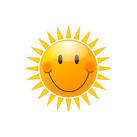 13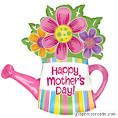 141516   Bake SaleFor students (Memo to follow with information)Fundraiser for Peer helpers & Leadership1718   Hat DayFundraiser forPeer helpers & Leadership$1 - wear your hat for the day192021NO SCHOOLVictoria Day!22Gr. 2 Prov. Reading AssessmentsGr. 4 Provincial AssessmentsMay 22 – June 123Prov. AssessmentsContinue24Prov. AssessmentsContinue25Prov. AssessmentsContinue262728Prov. AssessmentsContinue29Prov. AssessmentsContinue30Early Dismissal@ 11:30amJune 1Prov. AssessmentsFinished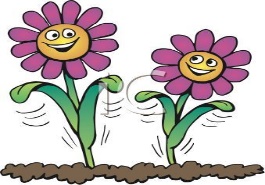 